План-конспект внеклассного мероприятия для  учащихся  8-х классов. Квест-игра «Школа права».Цель:повышение уровня информативности несовершеннолетних по правовым вопросам в рамках пространства учреждения образования.Задачи:- информировать участников образовательного процесса об основных правовых аспектах современного общества;-  научить  поиску и анализу информации, умению хранить, передавать,сравнивать.-  создание условий для приобретения учащимися нового социальногоопыта, способствующего личностному развитию и социальной активности. Сроки проведения мероприятия: в рамках месячника правовых знаний.Время проведения: 1,5 часа.Условия проведения игры: -  3 команды (команд может быть больше, но не больше чем количество станций) по 7  человек;- учащиеся 11-х классов – 6 человек, которые будут помогать педагогам на станциях;- приглашенные: педагог социальный, инспектор ИДН, специалист суда;- наличие своего маршрутного листа для каждой из команд;- наличие макета квест-дневника «Школа права»;- задания  для каждой из станций.Этапы проведения:Подготовительный1.1.  Распределение обязанностей среди организаторов и определение основных этапов квест-игры.1.3.  Распределение станций по кабинетам (территории).1.4. Подготовка маршрутного листа для прохождения этапов/станций, информационного и методического материала, макеты квест-дневника «Школа права» (по количеству команд).ОсновнойОбъявление темы квест-игры.Добрый день, дорогие ребята! «Я имею на это право!», «Почему вы нарушаете мои права?!» - эти слова, к сожалению, часто произносятся в разных ситуациях. Мы часто твердим о своих правах, но так редко вспоминаем про свои обязанности и уж совсем забываем про ответственность за свое поведение.Наше мероприятие  посвящено важной проблеме современного общества – правам, которыми обладает каждый человек и его обязанностям.Формирование команд игроков, капитанов (презентация команд).Количество   участников от 20 до 50 человек.  В    каждой    команде   по 7 человек. Команда придумывает название и девиз, выбирает капитана команды. Знакомство с правилами  участников квест-игры.Правила прохождения квеста, тайминг - на каждую станцию не более 10 минут.Представление жюри – ответственных на станции.Знакомство с правилами игры:         На СТАРТЕ  маршрута вы получите пустой макет квест - дневника (делее дневника) «Школа права». Основная ваша цель - справиться с предложенными испытаниями и при помощи полученных знаний заполнить дневник «Школа Права». Вам предстоит пройти маршрут от одного пункта к другому, решаяпоставленные задачи.2. Получая задания на станциях, обязательно обсудите все варианты ответа, предложенные командой. Ошибка может стоить вам времени и баллов.3. Выполнив задания, вы получите баллы, количество которых будет проставлено в маршрутном листе. Дополнительно вы получите ключ (букву/несколько букв).4. Ваша задача набрать как можно  больше  баллов и собрать ключ (буквы) в строгом соответствии с прохождением стаций.5. Передвигаясь по станциям от одного объекта к другому, не забывайте оправилах поведения:-  не нарушать маршрут;-  не создавать препятствий другим командам.   Если вы нарушите правила, мы вправе остановить движение команды на 3 минуты.6. Закончив испытания на последней станции, команда двигается по полученному КЛЮЧУ.* Буквенный  код, который соберет команда - это должность специалиста  школы или приглашенного специалиста (педагог социальный, инспектор ИДН, психолог, сотрудник суда и т.п.)  к которому отправится команда  для получения творческого задания  для оформления обложки дневника «Школа права».   Вручение маршрутных листов и макетов дневника «Школа права» капитанам команд.Прохождение игровых площадок командами. Станция №1.  «Административная и уголовная ответственность» (кабинет информатики).Вниманию учащихся предлагаются различные ситуации. Дети обсуждают в группах и говорят свои ответы. Далее идет совместное обсуждение и правильный ответ.Ситуация № 1. Девятиклассники Саша, Витя  и Игорь в субботу собрались пойти на школьную дискотеку. По дороге они зашли в магазин и купили бутылку пива. В аллее недалеко от школы ребята выпили пиво. Как можно расценить их поведение?Ответ: Ст. 17.3 КоАП РБ. Распитие алкогольных, слабоалкогольных напитков или пива, потребление наркотических средств, психотропных веществ или их аналогов в общественном месте либо появление в общественном месте или на работе в состоянии опьянения (ответственность наступает с 16 лет).Ситуация № 2. Семиклассники Саша, Женя и Максим поджидали детей из начальных классов за углом школы, отбирали у них деньги и говорили, что если они кому-нибудь расскажут, им не поздоровится. Как можно классифицировать действия Саши, Жени и Максима, как проступок, правонарушение или преступление?Ответ: Ст. 208 УК РБ. Вымогательство (ответственность наступает с 14  лет).Ситуация №3: В класс вбегает учащийся:– Сейчас бомба взорвется, по телефону позвонили, все бежим из школы!Ответ: Ст. 340 УК РБ. Заведомо ложное сообщение об опасности (ответственность наступает с 14  лет).Тоже самое можно сказать и о ложных вызовах пожарных (сейчас часто по вечерам срабатывает сигнализация в школе из-за того, что кто-то просто развлекается. А ведь может случится так, что при настоящем пожаре уже никто не поверит прозвучавшему сигналу и это приведет к большой трагедии), ложных вызовов скорой помощи, милиции.Ситуация №4: К «сообщившему о теракте» подходит ученик и бьет его учебником по голове, «сообщивший» падает, встает, держась за голову, стонет, дает сдачи, начинается драка.Ответ: Ст. 9.1. КоАП РБ. Умышленное причинение телесного повреждения и иные насильственные действия либо нарушение защитного предписания (ответственность наступает с 14  лет).Ситуация №5:    На перемене:– Дай телефон, музыку послушать, а то скукотища!– Не дам, он новый, только вчера купили.– Ах, тебе жалко! Ну, у меня нет, и у тебя не будет. Выбрасывает телефон.Ответ: Статья 10.9. КоАП РБ. Умышленные уничтожение либо повреждение имущества (ответственность наступает с 14  лет).Для того чтобы не стать участником судебного процесса необходимо четко знать свои права, обязанности и ответственность за совершение тех или иных поступков. Перейдите по ссылке https://mir.pravo.by/ и из правовой библиотеки выпишите в дневник на страницу «Административная и уголовная ответственность» по 5 статей административной и уголовной ответственности для несовершеннолетних (с 14 лет).Станция  №2. «Мир права» (кабинет педагога социального).Заполните таблицу, соотнеся действия ребенка за день с реализацией его прав, таблицу вклейте в дневник.Ответы:    Станция №3. «Право и учащийся»  (фойе школы, где имеется стенд с  правилами внутреннего распорядка для учащихся).При  распечатке правил внутреннего распорядка для учащихся  школы произошел сбой в компьютере. Все права и обязанности учащихся расположились в одном абзаце. Необходимо распределить права и обязанности учащихся в таблице дневника.1. Бесплатное образование.2. Активность в приобретении знаний.3. Уважать мнение всех учащихся и учителей.4. Удобное рабочее место.5. Посещать школу в предназначенное для этого время.6. Защита личной собственности.7. Посещение школьных мероприятий.8. Не пропускать учебные занятия без уважительной причины.9. Вести себя корректно на переменах и на уроках.10. Деловое сотрудничество с учителем.11.Соблюдать ПДД, ППБ, а также технику безопасности.12.Беречь школьное имущество(Права: 1; 2; 4; 6; 7; 10 Обязанности: 3; 5; 8; 9; 11; 12)Станция №4. «Кейс документов» (библиотека школы).Выбрать и пояснить выбор из 10-ти, распечатанных на формате А-6 фото-обложек различных законодательных документов выбрать те, которые относятся к школе и детям. Может быть косвенное отношение (например: «Трудовой кодекс» (Статья 273. Права несовершеннолетних в трудовых правоотношениях). Найти эти документы на стеллажах. Фото документов  вклеить в дневник на страницу «Кейс документов».Станция №5. «Поиск информации» (учебный кабинет с компьютером).Необходимо разгадать кроссворд на правовую тематику, чтобы получить  ключевое  словом для следующего задания (ключевое слово - «ЭТАЛОН»). Вклеить разгаданный кроссворд в дневник.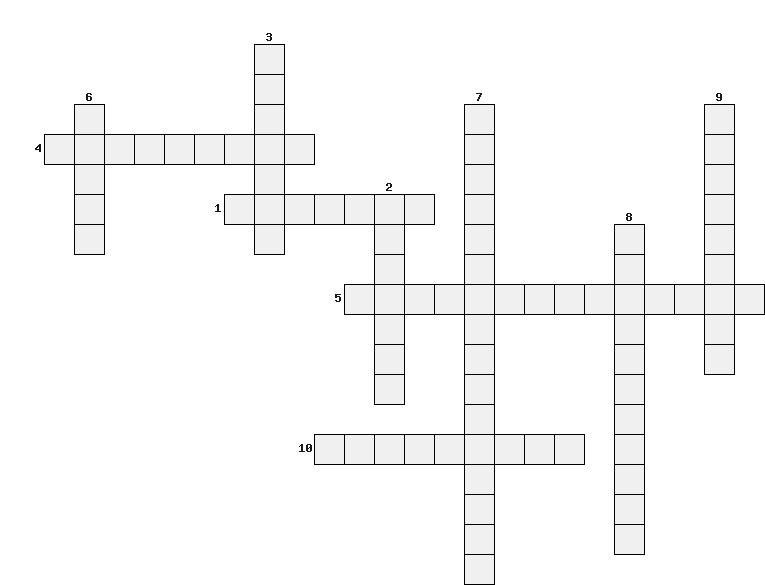 По горизонтали:1.Документ, удостоверяющий личность.4.Человек, принадлежащий к постоянному населению данного государства.5.Способность лица своими действиями приобретать и осуществлять юридические права и обязанности.10. Международный документ, определяющий права детей.По вертикали:2.Лицо, не достигшее возраста 18 лет.3.Ребенок, не нарушающий общественный порядок, но доставляющий неудобства родителям своим поведением.6. Один из видов регуляторов общественных отношений.7.Способность иметь гражданские права и нести обязанности.8.Основной свод законов нашей страны.9. Человек, который ведет себя как ребенок, если с ним не обращаются как со взрослым.Ключи:По горизонтали:             По вертикали:1. Паспорт                       2. Ребенок4. Гражданин                  3. Хулиган5. Дееспособность         6. Права10. Конвенция                 7. Правоспособность                                          8. Конституция                                          9. ПодростокКлючевое слово – «Эталон». С помощью компьютера найти, что такое «Информационно-поисковая система «ЭТАЛОН-ONLINE»». С помощью данной правовой системы найти ст.17 Кодекса об образовании Республики Беларусь, прочитать и ответить на вопрос: «Какие формы получения образования предусмотрены в Республике Беларусь». Записать в дневнике что такое «Информационно-поисковая система «ЭТАЛОН-ONLINE»».Правовая система ЭТАЛОН-ONLINE - первоисточник правовой информации в Республике Беларусь.Станция №6. «Правовое лото»Задание «Правовое лото», в котором надо будет   соединить термин с его    объяснением. (Участники турнира работают с распечатками).1.Объявление в установленном    законом порядке несовершеннолетнего,     достигшего 16 лет, полностью дееспособным (Эмансипация).2. Выбор на лицо,  участвующее в судебном разбирательстве и  выносящее решение о виновности или невиновности лица, обвиняемого в совершении преступления (Присяжный заседатель).3. Всеобщая декларация прав человека (1948 г.).4. Конвенция о правах ребенка (1989 г.).5. Правила, которые   оценивают  человеческое поведение с точки зрения     добра и зла (Мораль).6. Всеобщее голосование по какому-либо вопросу, решения которого 7. Устойчивая связь гражданина с государством, влекущая за собой равные права и обязанности (Гражданство).8.Терпимость по     отношению к   иному мнению, поступку, позиции          (Толерантность).Вклеить выполненное задание в дневник на страницу «Правовое лото».Поздравляем вас уважаемые участники с успешным прохождением маршрута.  Вы  собрали много информации на правовую тематику в ваших дневниках. Мы надеемся, что она будет полезной для вас. Так же у вас есть определенная комбинацию букв.Сейчас вы отправляетесь на последнее задание к специалисту, должность которого у вас получилась из букв, которые вы получили на маршруте. Также вы можете задать 2 интересующих вас вопроса в рамках компетенции данного специалиста. Через 15 минут  мы встречаемся в актовом зале для подведения итогов нашей игры. 2.5. Оформление титульной страницы  дневника «Школа права» (согласно статье Конституции Республики Беларусь, которую выбрал специалист)Защита страницы - 5 минут.III.   Заключительный этап3.1. Награждение победителей (по сумме набранных балов на каждой из станций + дополнительные баллы за творческое задание).3.2. Рефлексия при помощи вопросов.Что показалось особенно интересным?Какие чувства испытываете?Узнали вы что-то новое? Что именно?Какая информация была уже знакома?Вы чему-то научились сегодня? Чему?Приложение 1Маршрутный лист Команда №___Для каждой команды свой маршрутный лист, старт - сдвигается, чтобы избежать скопления команд на каждом их этапов.Приложение 2Шаблон квест - дневника «Школа права»Что я делал (а) сегодняКак это связано с правами человека(какие права я реализовал)1Ночью спал2Завтракал, обедал3Смотрел телевизор4Сходил в школу5Лечил зубы6Право на всестороннее развитие7право на отдых и досуг8право на справедливое вознаграждение9право на свободу мирных собраний10право на свободу убеждений и на их свободное выражениеЧто я делал(а) сегодняКак это связано с правами человека(какие права я реализовал)1Ночью спалПраво на отдых и здоровье2Завтракал, обедалПраво на заботу и воспитание родителями. Право на здоровье3Смотрел телевизорПраво на доступ к информации и СМИ4Сходил в школу        Право на образование5Лечил зубыПраво на медицинскую помощь.6Посещал кружки и секцииПраво на всестороннее развитие7Играл в компьютерПраво на отдых и досуг8Хорошо ответил у доски и получил «отличную» оценкуПраво на справедливое вознаграждение9Встречался с друзьямиПраво на свободу мирных собраний, не нарушающих правопорядок10Отвечал на уроке. Защищал свое мнение.Право на свободу убеждений и на их свободное выражение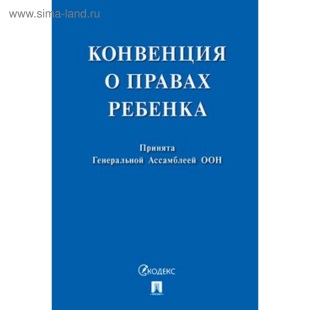 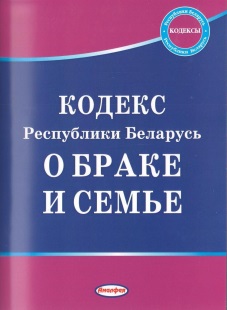 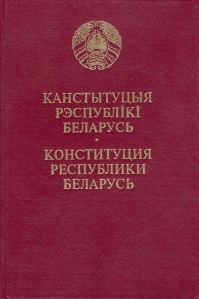 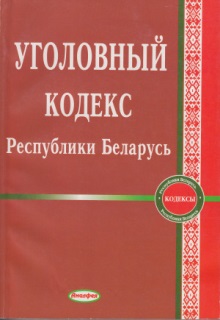 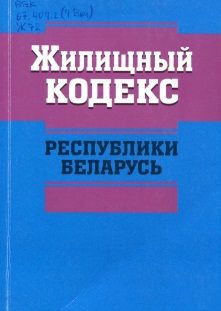 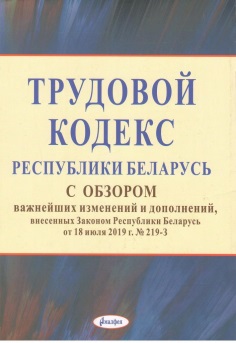 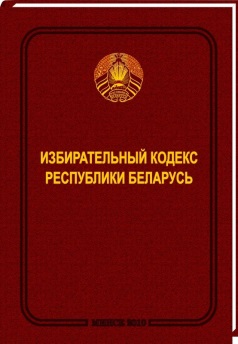 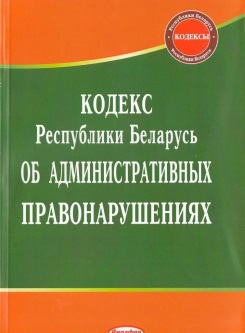 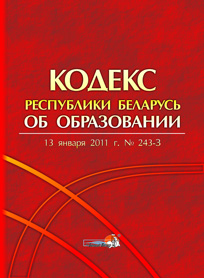 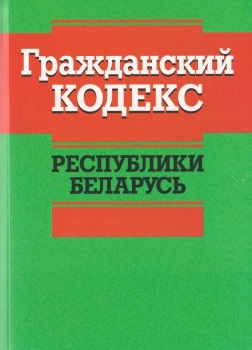 № станцииНазвание станцииБаллыКлючевые буквы1 Административная и уголовная ответственность2Мир права3Права и обязанности учащихся4Кейс документов5Поиск информации6Правовое лотоДневник  «Школа права»Название команды____Девиз______Место для творческогозаданияСтанция №1«Административная и уголовная ответственность»Станция №2«Мир права»Размещение таблицы «Действия ребенка  с реализацией его прав»Станция №3«Права и обязанности учащихся»Станция №4«Кейс документов»Размещение фото обложек законодательных документовСтанция №5«Поиск информации»Размещение кроссвордаЧто такое «Информационно-поисковая система «ЭТАЛОН-ONLINE»».Станция №6«Правовое лото»Размещение выполненного заданияВопросы для проведения рефлексииВопросыКалендарь правовых дат15 марта –   День Конституции Республики       Беларусь1 июня    –     Международный день защиты детей20 ноября –   Всемирный день прав ребёнка10 декабря – День прав человека3 июля -        День независимости Республики Беларусь